IV детский фестиваль гимнастики "OLYMPICO BABY CUP" 
2007 г.р. кат. В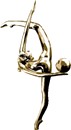 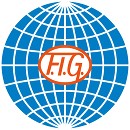 г.Казань 05-07.04.2018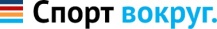 	24	Сайдашева Камила	2007	Екатеринбург (СК Колибри)	6,30031	5,90030	12,200Отчет сформирован 07.04.2018 в 17:16	Стр 2 из 2Итоговый протокол	место	имяИтоговый протокол	место	имяг.р.	кат.город (школа/клуб)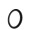 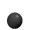 сумма1Холодова Елизавета2007Казань (СДЮСШОР "Приволжанка")13,4502      13,050113,4502      13,050126,5002Малютина Вера2007Волжский (Волжаночка)12,1506      11,200412,1506      11,200423,3502Миннебаева Ильвина2007Казань (Казань-Динамо)14,1001	9,2501614,1001	9,2501623,3502Утегенова Самира2007Уфа (Центр гимнастики Юлии Барсуковой)11,5508      11,800311,5508      11,800323,3503Ковалева Вероника2007Белгород (БРОО "Федерация художественной гимнастики" Белгородской области)12,4004      10,200812,4004      10,200822,6003Романова Полина2007Одинцово (Спортшкола "Выбор Одинцово")10,80015     11,800210,80015     11,800222,6004Банных Арина2007Белгород (СШОР №4)12,7503	8,9001912,7503	8,9001921,6505Фатахутдинова Самира2007Казань (СДЮСШОР "Приволжанка")11,6507	9,5501211,6507	9,5501221,2005Иосифова Елизавета2007Белгород (СШОР №4)10,45013     10,750510,45013     10,750521,200  5Андриянова Александра2007Одинцово (Спорт школа "Выбор Одинцово")11,25010	9,9501111,25010	9,9501121,200  6Костикова Маргарита2007Одинцово (Одинцово)11,00011     10,050911,00011     10,050921,050  6Шафигулина Наргиз2007Елабуга (ДЮСШ № 1)10,40014    10,650610,40014    10,650621,050  6Воронкина Екатерина2007Белгород (БРОО "Федерация художественной гимнастики" Белгородской области)12,2505	8,8002412,2505	8,8002421,050  7Гудыма Виолетта2007Сочи (ЦГ Юлии Барсуковой)11,2009	8,7502111,2009	8,7502119,950  8Галявиева Самира2007Казань (ДЮСШ "Ника")9,25021     10,55079,25021     10,550719,800  9Малищук Анна2007Москва (ДТДиМ имени А.П.Гайдара (территориальный отдел "Выхино"))10,550129,2001519,75010Соколова Мария2007Москва (СК Ника-спорт)10,200169,0501819,25011Мухаметшина Мария2007Можга (МАУ ДО ДЮСШ)10,000179,1501719,15012Насрединова Амира2007Казань (СДЮСШОР "Приволжанка")9,450209,3001418,75013Алехина Надежда2007Москва (СК "Вдохновение")9,650188,8502018,50014Ахметзянова Рияна2007Казань (СДЮСШОР "Приволжанка")8,800239,3001318,10015Пехота Эвелина2007Нижний Новгород (АНО ЦентрСпортивной Подготовки И.Лайнгер)9,550198,3502517,90016Нестерова Милана2007Нижнекамск (спортивный клуб Нефтехимик)7,550259,9501017,50017Харламова Анна2007Можга (МАУ ДО ДЮСШ)9,200228,1502617,35018Зорина Алина2007Волжский (Волжаночка)7,550267,9002715,45019Дымнич Александра2007Москва (СК "Вдохновение")6,800298,6002315,40020Карымова Ангелина2007Казань (Казань-Динамо)6,550308,6002215,15021Иванова Ульяна2007Москва (RG "TEMP")7,150286,9002814,05022Садова Варвара2007Москва (RG "TEMP")7,500276,3002913,80023Лукина Юлия2007Казань (Центр гимнастики Олимпийской чемпионки Юлии Барсуковой)7,800245,6503113,450